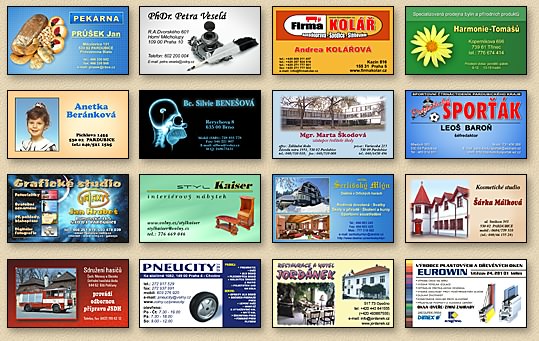 Karta, ktorá obsahuje  informácie o firme alebo o jednotlivcovi. Rozdávajú sa zvyčajne pri formálnom predstavovaní, ako  prostriedok na lepšie zapamätanie.Je stručná, jasná a prehľadná.Ich história siaha do 15.storočia,  používali sa ako navštívenky, neskôr ako obchodné vizitky.Vyrábali sa z papiera, zvyčajne boli tlačené čiernym písmom na bielom podklade.Dnes sa využívajú na ich výrobu aj iné materiály a sú rôzne dizajnérsky spracované.titul, meno                                                         - titul, menoadresa                                                               - pracovná pozíciakontaktné údaje (tel.číslo, e-mail)                         - názov a adresa firmy                                                                          -  kontaktné údaje (te.číslo,                                                                                  fax, e-mail, web.stránka)Vytvor vlastnú  vizitku. 